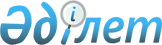 О внесении изменения в постановление Правительства Республики Казахстан от 30 сентября 2011 года № 1125 "Об утверждении Правил по разработке и утверждению положения о структурном подразделении государственного органа"
					
			Утративший силу
			
			
		
					Постановление Правительства Республики Казахстан от 5 сентября 2013 года № 932. Утратило силу постановлением Правительства Республики Казахстан от 1 сентября 2021 года № 590.
      Сноска. Утратило силу постановлением Правительства РК от 01.09.2021 № 590 (вводится в действие со дня его подписания и подлежит официальному опубликованию).
      Правительство Республики Казахстан ПОСТАНОВЛЯЕТ:
      Внести в постановление Правительства Республики Казахстан от 30 сентября 2011 года № 1125 "Об утверждении Правил по разработке и утверждению положения о структурном подразделении государственного органа" следующее изменение: 
      в Правилах по разработке и утверждению положения о структурном подразделении государственного органа, утвержденных указанным постановлением, пункт 6 изложить в следующей редакции:
      "6. Утверждение проекта Положения осуществляется в течение двух рабочих дней после согласования с юридической службой государственного органа.
      Проект Положения парафируется полистно руководителями кадровой службы и созданного структурного подразделения государственного органа (либо лицом, исполняющего его обязанности).
      Положение утверждается:
      1) в государственных органах, непосредственно подчиненных и подотчетных Президенту Республики Казахстан, и их территориальных органах - соответствующим руководителем;
      2) в Канцелярии Премьер-Министра, аппаратах палат Парламента, Центральной избирательной комиссии, Конституционном Совете, Верховном Суде Республики Казахстан, Хозяйственном управлении Парламента Республики Казахстан, Национальном центре по правам человека Республики Казахстан - соответствующим руководителем;
      3) в центральных исполнительных органах (структурные подразделения, курируемые руководителем центрального исполнительного органа или его заместителем) – ответственным секретарем (должностным лицом, осуществляющим полномочия ответственного секретаря) по согласованию с руководителем центрального исполнительного органа (либо лицом, исполняющим его обязанности);
      4) в центральных исполнительных органах и территориальных подразделениях (структурные подразделения, курируемые ответственным секретарем) – ответственным секретарем (должностным лицом, осуществляющим полномочия ответственного секретаря);
      5) в исполнительных органах, финансируемых из местного бюджета, аппаратах маслихатов и акима - соответствующим руководителем.".
      2. Настоящее постановление вводится в действие со дня подписания.
					© 2012. РГП на ПХВ «Институт законодательства и правовой информации Республики Казахстан» Министерства юстиции Республики Казахстан
				
Премьер-Министр
Республики Казахстан
С. Ахметов